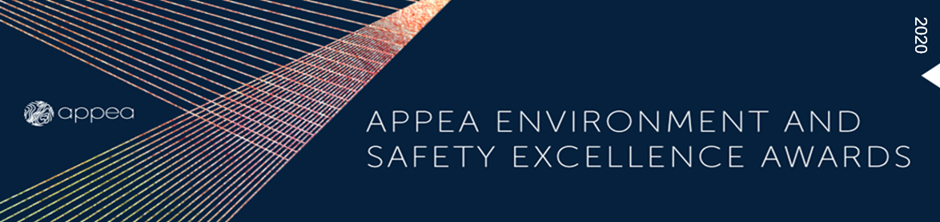 APPEA Environment Company Excellence Awards Submission Template*Please limit your submission to half a page for each criteria response. SUBMISSION DETAILSSUBMISSION DETAILSOrganisation NameSubmission TitleCONTACT DETAILSCONTACT DETAILSPerson lodging this submissionJob TitleContact NumberEmailDECLARATIONI hereby declare the information enclosed herein and all attachments to be true and complete to the best of my knowledge. I understand that any information provided in relation to this Award will be used by APPEA and the Assessment Panel for the award judging process.I authorise the use and public release of all information contained within this submission by APPEA for promotional purposes. I declare the organisation I am lodging the submission on behalf of does not have any current or ongoing major incident cases open at the time of lodgement. I understand I must notify APPEA of any major incidents occurring during the awards process as this may negate the validity of my submission.Name:Signature:Date:1 ENVIRONMENTAL CULTURE AND LEADERSHIPDemonstrated company-wide focus on environmental performance Support to staff (e.g. training, induction and development)Positive environmental culture, including demonstrated engagement of senior leaders.Add your company information and examples here:2 ENVIRONMENTAL PERFORMANCESummary of number and nature of reportable incidents over the award periodPerformance review, assessment, evaluation and continuous improvement (including efforts to understand performance trends)Demonstrated prioritisation of environmental outcomes. Add your company information and examples here3 RISK MONITORING, EVALUATION AND MANAGEMENTHow existing and emerging environmental risks are identified, monitored, assessed and managed.Add your company information and examples here4 ENGAGMENT AND COLLABORATION Describe collaborative (e.g. community/stakeholder) arrangements which support delivery of outcomes.Evidence of meaningful stakeholder engagement that positively influenced operational control measures.Demonstration of superior stakeholder engagement.Add your company information and examples here5 INNOVATION AND EXTERNAL ADVOCACYDemonstrated lower cost solution for more efficient and improved performance.Demonstrated innovation – e.g. use of automation; digitisation.Demonstrated application of clean technologies.Demonstrated use of independent peer review science – commissioned or reviewedSharing learnings across relevant stakeholders and industry.How the company contributes to APPEA or otherwise provides industry leadership (provide examples).Add your company information and examples here6 OTHER USEFUL SUPPORTING INFORMATIONWhere relevant provide any additional supporting information, graphics, or evidence to support the claims above.Add your additional information here